BACHELOR OF SCIENCE Advising GuideDual-Degree Mathematicshttps://www.emporia.edu/department-liberal-arts-sciences/physical-sciences-department/academics-programs/undergraduate-programs-minors/physics-dual-degree-engineering/Dual-Degree EngineeringOffered in Conjunction with the University of KansasThe dual-degree program in engineering allows the student to complete all the requirements for the degree of Bachelor of Science in mathematics, including all major requirements as well as those in general education, in three years and a summer of residence at Emporia State University.  All that remains after the third year is to meet the requirement of at least 120 semester hours to graduate.  The dual-degree program permits the student to transfer back to Emporia State as many hours of engineering courses as are necessary to fulfill the 120-hour requirement, and suspends the residency rule that requires a student to be currently enrolled at the time of graduation.  A student can normally expect to graduate from ESU after his or her fourth year in college (and the first at the engineering school), and to receive the BS in engineering from KU after the fifth year.
This is a recommended schedule of classes. This schedule can be modified as necessary. Any changes need to be discussed with your academic advisor or a physics faculty member.
First Year – Fall:  18 hoursCourses	HoursMA161 Calculus I	5EG101 English Composition I	3SP101 Public Speaking	3PE100 Active Living	1PS100 Intro to Engineering	3Social/Behavioral Science Elective	3Second Year- Fall:  16 hoursPH393 Physics II	3PH394 Physics II Lab	1PH395 Physics II Recitation	1PH315 Statics	3MA363 Calculus III	3EC101 Basic Economics	3Creative Arts Elective	2First Year – Spring:  16 hoursCourses	HoursMA240 Discrete Math	3MA262 Calculus II	5EG102 English Composition II	3PH190 Physics I	3PH191 Physics I Lab	1PH192 Physics I Recitation	1Second Year – Spring:  18 hoursMA335 Differential Equations I	3MA425 Abstract Algebra	3MA322 Linear Algebra	3Multicultural Perspectives Elective	3CS260 Programming (C++)	3PH316 Dynamics	3SUMMERCH123 Chemistry I*	3CH124 Chemistry I Lab*	2CH126 Chemistry II*	3CH127 Chemistry II Lab*	2*Chemistry is offered only in alternate, odd-numbered summers, so this session may be shifted to the summer between the first and second year.  Not all engineering programs at KU require Chemistry II.  Please refer to the table below.Third Year – Fall:  18 hoursCourses	HoursMA735 Advanced Calculus I	3Mathematics Elective	6Technical Elective	3Humanities Elective	3Multicultural Perspectives Elective	3Third Year – Spring:  18 hoursCourses	HoursMA380 Probability & Statistics	3Mathematics Electives	6Technical Elective	3Social/Behavioral Science Elective	3Humanities Elective	3Technical electives are courses offered at Emporia State University, which will meet certain engineering requirements at Kansas State University. Please refer to the table below for a list of possible technical electives. The proper selection of technical electives that align with your engineering field of interest should be discussed with your advisor.
Engineering Field Codes: Ag, Agricultural/Biological Engineering; Ar, Architectural Engineering; Ch, Chemical Engineering; CE, Civil Engineering; EE, Electrical/Computer Engineering; IM, Industrial/Manufacturing Systems Engineering; and ME, Mechanical/Nuclear Engineering.Technical Elective Courses†	Ag	Ar	Ch	CE	EE	IM	ME	PS100 Intro to Engineering‡	3	Elec	Elec	Elec	Elec	Elec	Elec	ElecPS200 Engineering Graphics	1-2	Elec	Elec	Elec	Elec	Elec	Elec	ElecPH315 Statics	3	Req	Req	Elec	Req	Req	Req	ReqPH316 Dynamics	3	Req	Req	---	Req	Req	Req	Req	PH410/411 Elect Circuits & Lab	4	Req	Req	---	Elec	Req	Req	Req	PH530 Heat & Thermodynamics	3	Req	Req	---	Req	Req	Req	Req
ES110/111 Intro to Earth Science/Lab	3	Elec	Req	---	Req	---	---	---	GB140/141 Principles of Bio. & Lab	4	Req	Req	Elec	Elec	Elec	---	---	CH370/371 Gen Org. Chem. & Lab	5	Req	---	---	Elec	---	---	---	CH560 Biochemistry	5	Elec	---	Elec	---	---	---	---	CH720 Physical Chemistry I	3 	---	---	Req	---	---	---	---	CH721 Physical Chemistry Lab	2	---	---	Req	---	---	---	---	CH722 Physical Chemistry II	3	---	---	Req	---	---	---	---	†Technical electives are courses offered at ESU that meet certain engineering requirements at KSU.  The total number of elective course transfer credits is limited in some engineering fields.‡PS 100 is recommended for all pre-engineering students.K-State 8 Requirements:Students transferring to KSU will have to complete the K-State 8, which establishes eight educational areas. These educational areas are met through a wide range of courses. Each of these goals will usually require 2 -3 courses necessary to meet the specific learning outcomes. Some courses may address multiple areas. Engineering disciplines may have specific courses that are required to meet these educational areas. For more details about the K-State 8 visit https://www.k-state.edu/kstate8/index.html. There are certain ESU courses that pre-engineering students can use to satisfy these areas. To determine available ESU courses that satisfy these areas, see your advisor; check the requirements for your chosen engineering discipline (https://engg.ksu.edu/departments/), as well as the KSU Transfer Equivalency tool https://go.k-state.edu/equiv.
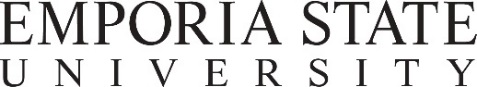 General EducationStudents in the dual-degree engineering program must meet the LAS general education requirements with the following exceptions: SP101 must be taken rather than SP100; and a Life Science (4 hrs) and Applied Science (3 hrs) courses are not required.  MA161 (Calculus I) should be substituted for the basic skills mathematics requirement, and CH123/124 (Chemistry I/Lab) for the physical science requirement.